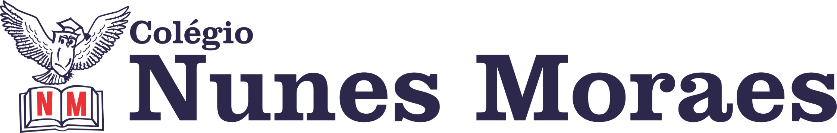 “BENDITA SEJA A NOSSA CAPACIDADE DE VER O LADO BOM DA VIDA.” BOM DIA! FELIZ QUARTA-FEIRA.1ª aula: 7:20h às 8:15h – HISTÓRIA – PROFESSORA: ANDREÂNGELA COSTA1º passo: Enviem as fotos com as resoluções da atividade pós-aula para o número privado da profª Andreângela.Questões da(s) página(s) 63 (q.5 e 6) livro SUPLEMENTAR. 2° passo: Acompanhar a videoaula do capítulo 13 – Os primeiros reinos medievais.  Assista a partir de 20min28s até o final. Acesse o link a seguir. (total de 5min3s)https://youtu.be/zgmHMf9qLHYAssista até 12min40s. Acesse o link a seguir.https://youtu.be/PqzjAgUsB5Q3º passo: Responder as questões da(s) página(s) 52 (q. 1 e 2) no livro SAS. 4º passo: Faça foto das atividades que você realizou e envie para Margarete.5º passo: Correção das questões indicadas no 3º passo. Será disponibilizada no grupo do WhatsApp da turma.6º passo: Atividade a ser realizada pós-aula no livro SAS. Questões da(s) página(s) 49 (q.3) e página(s) 53 (q.3)Durante a resolução dessas questões a professora Andreângela vai tirar dúvidas no WhatsApp (9.9274-3469)Faça foto das atividades que você realizou e envie para coordenação Margarete (9.9198-6443)Essa atividade será pontuada para nota.2ª aula: 8:15h às 9:10h – PORTUGUÊS – PROFESSORA:   MONNALYSA1º passo: Link1: https://drive.google.com/file/d/1ovXwakjRcPsUsbB_v6i-88GQdJM66dnS/view?usp=sharingLink2 (complemento): https://www.youtube.com/watch?v=4Oa0KeBzqM02º passo:  Assistam as videoaulas acompanhando as explicações das páginas 50 e 51 – 25 minutos.3º passo:  Resolver e enviar a Margarete as atividades das páginas 51 a 54. – 25 minutos.Durante a resolução dessas questões o professora Monnalysa vai tirar dúvidas no WhatsApp (9.9183-9273)Faça foto das atividades que você realizou e envie para coordenação Margarete (9.9198-6443)Essa atividade será pontuada para nota.

Intervalo: 9:10h às 9:45h3ª aula: 9:45h às 10:40 h – INGLÊS- PROFESSOR- CARLOS ANJO1º passo: Atividade de encerramento de revisão dos capítulos 11 &12	Link da atividade: https://forms.gle/Miv8fD1bg39dn8Vz6 2º passo: Acompanhar as orientações do professor.3º passo: Enviar print ou foto da atividade de revisão identificada com nome e número para a coordenação.Durante a resolução dessas questões a professor Carlos vai tirar dúvidas no WhatsApp (9.9274-5798)Faça foto das atividades que você realizou e envie para coordenação Margarete (9.9198-6443)Essa atividade será pontuada para nota.4ª aula: 10:40h às 11:35h – PORTUGUÊS – PROFESSORA: MONNALYSA1º passo: Terminar de resolver e enviar para Margarete as atividades das páginas 51 a 54 – 20 minutos.2º passo:  Correção – 15 minutos.3º passo:  Perguntas sobre gramática.Durante a resolução dessas questões a professora Monnalysa vai tirar dúvidas no WhatsApp (9.9183-9273)Faça foto das atividades que você realizou e envie para coordenação Margarete (9.9198-6443)Essa atividade será pontuada para nota.PARABÉNS POR SUA DEDICAÇÃO!